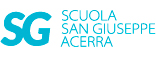 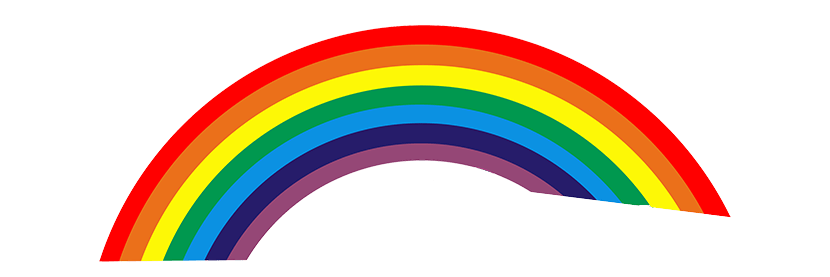 Attività prevista per: giovedì 4 giugnoClasse secondaSpagnolo:ASCOLTA:Ropa: https://youtu.be/gW5yqe8lYQoPronombres: https://youtu.be/uHECZ1CKnk0Colores: https://youtu.be/_QujHh8I9fE